"ЧТОБЫ РЕБЕНОК СЛУШАЛСЯ" 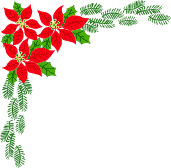 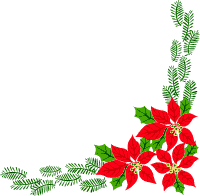 СОВЕТЫ А.С. МАКАРЕНКО	Чтобы ребенок Вас слушался, нужно следить за          тем, чтобы Ваше распоряжение         удовлетворяло следующим         требованиям:Оно не должно отдаваться со злостью, с криком, с раздражением, но не должно быть похоже и на упрашивание.Оно должно быть посильным для ребенка, не требовать от него слишком трудного напряжения.Оно должно быть разумным, т.е. не должно противоречить здравому смыслу.Если распоряжение отдано, то оно должно быть обязательно выполнено.Там, где Вы должны требовать, никаких теорий не должны разводить, а должны требовать и добиваться выполнения Ваших требований.